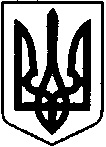                         УКРАЇНАСАРНЕНСЬКА РАЙОННА ДЕРЖАВНА АДМІНІСТРАЦІЯРІВНЕНСЬКОЇ ОБЛАСТІ ВІДДІЛ ОСВІТИ, МОЛОДІ ТА СПОРТУ  вул.  Демократична, 17,  м. Сарни, 34502,  тел/факс (03655) 2-17-97. E-mail: znz2007@ukr.net Код ЄДРПОУ 02145748__________________________________________________________________19.09.2019 № 01-20-16+32                                                             Директорам ЗЗСО                                                                                            Надсилаємо лист інституту модернізації змісту освіти від 20.08.2019 року № 22.1/20-2855 «Щодо наказу Міністерства освіти і науки України від 12.08.2014 року № 931 «Про проведення Всеукраїнського місячника шкільних бібліотек» для використання в роботі.          Просимо довести рекомендаційні матеріали до відома зацікавлених осіб та інформувати відділ освіти, молоді та спорту Сарненської РДА  про проведені заходи в рамках Всеукраїнського місячника шкільних бібліотек до 10 листопада 2019 року.    Додаток: 20 арк.Начальник відділу освіти, молоді та спорту                                     С.КОРКОШВик Кушмирук О.С.2-17-78